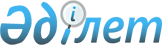 О внесении изменений в постановления Правительства Республики Казахстан от 11 сентября 2000 года № 1376 "О мерах по совершенствованию законопроектной деятельности Правительства Республики Казахстан" и от 23 апреля 2012 года № 506 "О создании Межведомственной комиссии по вопросам совершенствования административного законодательства"Постановление Правительства Республики Казахстан от 24 февраля 2014 года № 147

      Правительство Республики Казахстан ПОСТАНОВЛЯЕТ:



      1. Внести в некоторые решения Правительства Республики Казахстан следующие изменения:



      1) в постановлении Правительства Республики Казахстан от 11 сентября 2000 года № 1376 «О мерах по совершенствованию законопроектной деятельности Правительства Республики Казахстан» (САПП Республики Казахстан, 2000 г., № 40, ст. 455):



      в пункте 1:



      ввести в состав Межведомственной комиссии по вопросам законопроектной деятельности:

      строку:

      изложить в следующей редакции:

     строку:

     изложить в следующей редакции, текст на казахском языке не изменяется;:

      вывести из указанного состава Абиша Самата Сатыбалдыулы, Айдапкелова Нурболата Сергалиевича, Вагапова Данияра Валерьевича, Громова Сергея Николаевича, Мырзахметова Аблая Исабековича, Таджиякова Бисенгали Шамгалиевича, Умирьяева Муслима Таировича;



      2) в постановлении Правительства Республики Казахстан от 23 апреля 2012 года № 506 «О создании Межведомственной комиссии по вопросам совершенствования административного законодательства»:



      ввести в состав Межведомственной комиссии по вопросам совершенствования административного законодательства:

      строки:

      изложить в следующей редакции:

      вывести из указанного состава Абиша Самата Сатыбалдыулы, Айдапкелова Нурболата Сергалиевича, Егемберды Ергали Куандыкулы, Канатбекова Галымжана Идрисовича, Мурзалина Малика Кенесбаевича, Умирьяева Муслима Таировича, Таджиякова Бисенгали Шамгалиевича, Шкарупа Анатолия Валерьевича, Жумагулова Марата Имангалиевича.



      2. Настоящее постановление вводится в действие со дня подписания.      Премьер-Министр

      Республики Казахстан                       С. Ахметов
					© 2012. РГП на ПХВ «Институт законодательства и правовой информации Республики Казахстан» Министерства юстиции Республики Казахстан
				Абсаттарова Кайрата Бектаевича–вице-министра труда и социальной защиты населения Республики Казахстан,Атамкулова Бейбута Бакировича–ответственного секретаря Министерства индустрии и новых технологий,Абдирайым Бакытжана Жарылкасыновича–заместителя Министра обороны Республики Казахстан,Иманалиева Бахытбека Зубайраевича –ответственного секретаря Агентства Республики Казахстан по статистике,Колкобаева Марата Омербековича–заместителя председателя Комитета национальной безопасности Республики Казахстан (по согласованию),Ногайбая Зангара Максутұлы–члена правления заместителя председателя правления Национальной палаты предпринимателей Республики Казахстан (по согласованию),Нурбека Саясата–директора Института общественной политики партии «Hуp Отан» (по согласованию);Акишева Данияра Талгатовича–заместителя председателя Национального Банка Республики Казахстан (по согласованию),Евниева Армана Кайратовича–ответственного секретаря Министерства сельского хозяйства Республики Казахстан;«Дерновой Анатолий Григорьевич–ответственный секретарь Министерства охраны окружающей среды Республики Казахстан»«Дерновой Анатолий Григорьевич–ответственный секретарь Министерства окружающей среды и водных ресурсов Республики Казахстан»;«Галымова Алия Кайратовна–ответственный секретарь Министерства образования и науки Республики Казахстан»«Галимова Алия Кайратовна–ответственный секретарь Министерства образования и науки Республики Казахстан»;Ахметова Рустама Нурлановича–ответственного секретаря Агентства Республики Казахстан по регулированию естественных монополий,Бектурова Азата Габбасовича–вице-министра транспорта и коммуникаций Республики Казахстан,Иманалиева Бахытбека Зубайраевича–ответственного секретаря Агентства Республики Казахстан по статистике,Исмаилова Толегена Толеханулы–ответственного секретаря Агентства Республики Казахстан по делам религий,Колкобаева Марата Омербековича–заместителя Председателя Комитета национальной безопасности Республики Казахстан (по согласованию),Ногайбая Зангара Максутулы–члена правления заместителя председателя Правления Национальной палаты предпринимателей Республики Казахстан (по согласованию),Акишева Данияра Талгатовича–заместителя Председателя Национального Банка Республики Казахстан (по согласованию),Евниева Армана Кайратовича–ответственного секретаря Министерства сельского хозяйства Республики Казахстан;«Абсаттаров Кайрат Бектаевич–вице-министр транспорта и коммуникаций Республики Казахстан»,«Ахметжанов Саян Калышевич–заместитель Председателя Агентства Республики Казахстан по делам государственной службы (по согласованию)»,«Мамантов Николай Иванович–судья надзорной судебной коллегии по гражданским и административным делам Верховного Суда Республики Казахстан (по согласованию)»,«Турецкий Николай Николаевич–директор товарищества с ограниченной ответственностью «Научно-исследовательский институт правового мониторинга, экспертизы и анализа», доктор юридических наук (по согласованию)»«Абсаттаров Кайрат Бектаевич–вице-министр труда и социальной защиты населения Республики Казахстан»,«Ахметжанов Саян Кылышевич–заместитель Председателя Агентства Республики Казахстан по делам государственной службы (по согласованию)»,«Мамонтов Николай Иванович–судья надзорной судебной коллегии по гражданским и административным делам Верховного Суда Республики Казахстан (по согласованию)»,«Турецкий Николай Николаевич–директор товарищества с ограниченной ответственностью «Научно-исследовательский институт государства и права им. Г. Сапаргалиева», доктор юридических наук (по согласованию)»;